1. Пояснительная записка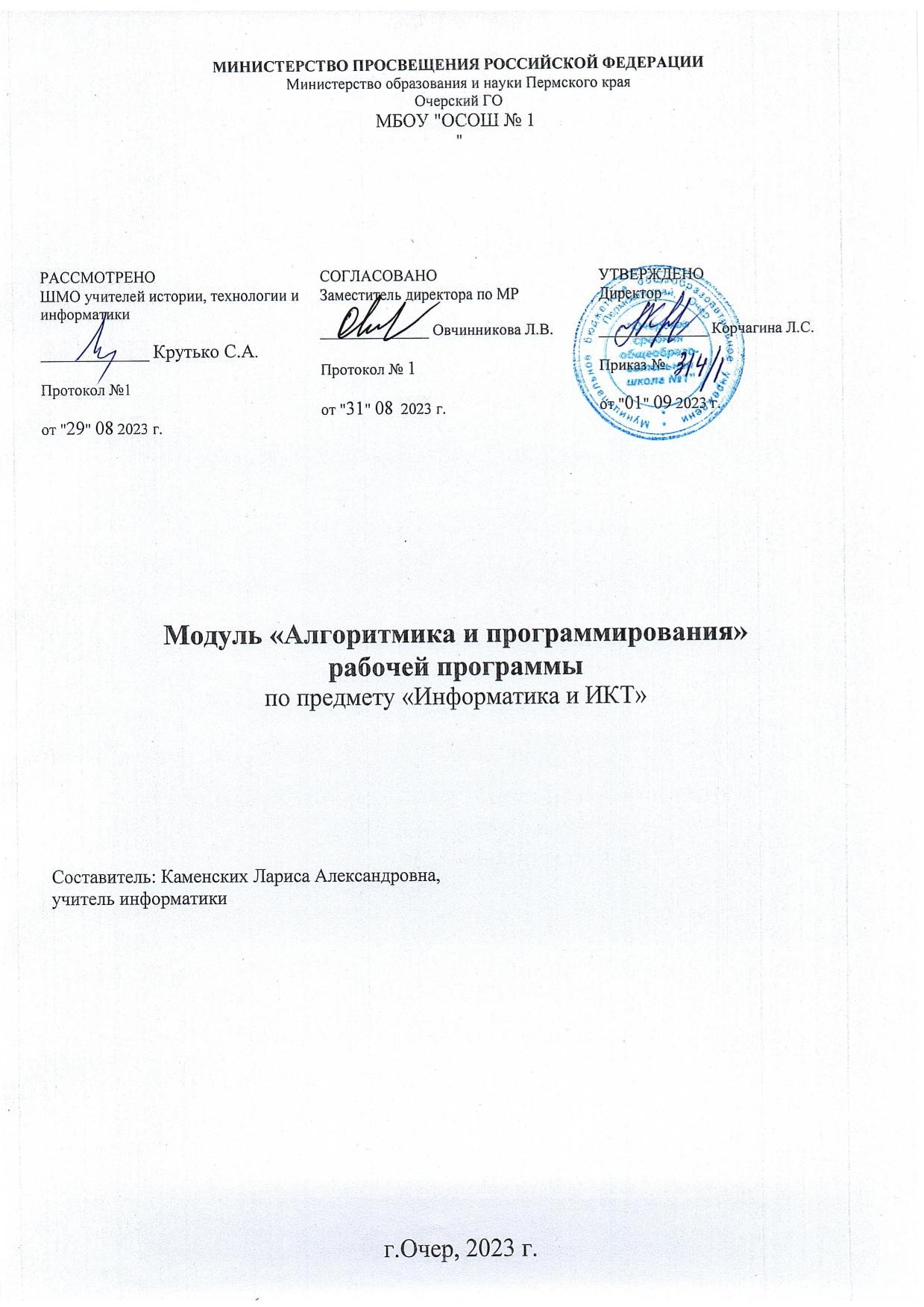 	Настоящие программа составлена на основе следующих нормативных документов:   Федеральный закон от 29.12.2012 № 273-ФЗ (ред. от 30.12.2021) «Об образовании в Российской Федерации» (с изм. и доп., вступ. в силу с 01.01.2022 г.).   Паспорт национального проекта «Образование» (утв. президиумом Совета при Президенте РФ по стратегическому развитию и национальным проектам, протокол от 24.12.2018 № 16).   Приказ Министерства просвещения Российской Федерации от 31.05.2021 г. № 287 «Об утверждении федерального государственного образовательного стандарта основного общего образования»   Методические рекомендации по созданию и функционированию в общеобразовательных организациях, расположенных в сельской местности и малых городах, центров образования естественнонаучной и технологической направленностей «Точка роста»  (письмо Министерства просвещения Российской Федерации от 01.11.2021 № ТВ-1914/02).  Реализация образовательных программ  по предмету "Информатика" с использованием оборудования центра «Точка роста»: методич. пособие под редакцией С. Г. Григорьева Основная общеобразовательная программа основного общего образования Очерской СОШ№1Учебный план Очерской СОШ№1Модуль «Алгоритмизация и программирование» изучается в рамках рабочей учебной программы по предмету «Информатика», реализуемой на базе Центра образования цифрового и гуманитарного профилей «Точка роста». Основной способ организации познавательной деятельности обучающихся 7-9 классов - это работа с онлайн-сервисом Яндекс.Учебник.К наиболее предпочтительным формам учебной работы на занятиях в рамках курса относятся: фронтальное обсуждение вопросов с педагогом, работа с учебным курсом, творческие проекты, практические работы. Объем модуля зависит от рабочей программы учебного предмета конкретной параллели, уроки по 40 минут каждый. Объем модуля и количество уроков может быть увеличен или сокращен учителем по своему усмотрению, в зависимости от возможностей и потребностей обучающихся, изменения учебного плана.Модуль может быть проведен в интенсивной форме (2 занятия подряд) или в последовательной форме (1 занятие в неделю). Модуль предназначен для изучения на уроках информатики обучающимися 5-11-е классов. Содержание разделов модуля изучается в параллелях в зависимости от содержания рабочей программы предмета Информатика и ИКТ, с учетом специфики учебного заведения. Целью изучения модуля обеспечение условий, способствующих развитию алгоритмического мышления как необходимого условия профессиональной деятельности в современном информационном обществе, предполагающего способность обучающегося разбивать сложные задачи на более простые подзадачи; сравнивать новые задачи с задачами, решёнными ранее; определять шаги для достижения результата и т. д. Основные	задачи модуля:сформировать у обучающихся:базовые знания об информационном моделировании, в том числе о математическом моделировании;знание основных алгоритмических структур и умение применять эти знания для построения алгоритмов решения задач по их математическим моделям;умения и навыки составления простых программ по построенному алгоритму на одном из языков программирования высокого уровня;умение грамотно интерпретировать результаты решения практических задач с помощью информационных технологий, применять полученные результаты в практической деятельности.2. Планируемые результаты освоения учебного предметаРезультаты освоения модуля «Алгоритмизация и программирование» соотнесены с результатами освоения учебного предмета «Информатика» в целом. Планируемые результаты:Предметные:5 класс:Алгоритмы и программирование  - ОКТЯБРЬ-ДЕКАБРЬПонятие алгоритма. Исполнители алгоритмов. Линейные алгоритмы. Циклические алгоритмы. Составление программ для управления исполнителем в среде блочного программирования.6 класс: -Алгоритмика. Программирование на языке Scratch - ФЕВРАЛЬ-МАРТСреда блочного программирования. Управление исполнителем (исполнитель Scratch). Циклические алгоритмы. Переменные.Разбиение задачи на подзадачи, использование вспомогательных алгоритмов (процедур). Процедуры с параметрами.7 класс:Исполнители и алгоритмы. Алгоритмические конструкции – ЯНВАРЬ-МАЙПонятие алгоритма.  Исполнители алгоритмов.  Алгоритм как план управления исполнителем.Свойства алгоритма. Способы записи алгоритма (словесный, в виде блок-схемы, программа).Алгоритмические конструкции.  Конструкция «следование». Линейный алгоритм. Ограниченность линейных алгоритмов: невозможность предусмотреть зависимость последовательности выполняемых действий от исходных данных.Конструкция «ветвление»: полная и неполная формы. Выполнение и невыполнение условия (истинность и ложность высказывания). Простые и составные условия.Конструкция «повторения»: циклы с заданным числом повторений, с условием выполнения, с переменной цикла.Разработка для формального исполнителя алгоритма, приводящего к требуемому результату  при  конкретных  исходных данных. Разработка несложных алгоритмов с использованием циклов и ветвлений для управления формальными исполнителями, такими как Робот, Черепашка, Чертёжник. Выполнение алгоритмов вручную и на компьютере. Синтаксические и логические ошибки. Отказы.9 класс:Разработка алгоритмов и программ – НОЯБРЬРазбиение задачи на подзадачи. Составление алгоритмов и программ с использованием ветвлений, циклов и вспомогательных  алгоритмов  для  управления  исполнителем   Робот или другими исполнителями, такими как Черепашка, Чертёжник и др.Табличные величины (массивы). Одномерные массивы. Составление и отладка программ, реализующих типовые алгоритмы обработки одномерных числовых  массивов,  на  одном из языков  программирования  (Python,  Школьный Алгоритмический Язык): заполнение числового  массива  случайными  числами,  в  соответствии  с  формулой или путём ввода чисел; нахождение суммы элементов массива; линейный поиск заданного значения в массиве; подсчёт элементов массива, удовлетворяющих заданному ус- ловию; нахождение минимального (максимального) элемента массива. Сортировка массива.Обработка потока  данных:  вычисление  количества,  суммы, среднего арифметического, минимального и максимального значения элементов последовательности, удовлетворяющих заданному условию.Управление-ДЕКАБРЬУправление. Сигнал.  Обратная  связь.  Получение  сигналов от   цифровых   датчиков   (касания,   расстояния,   света,   звука и др.). Примеры использования принципа обратной связи в системах управления  техническими  устройствами  с  помощью датчиков, в том числе в робототехнике.Примеры роботизированных систем (система управления движением в транспортной системе, сварочная линия автозавода, автоматизированное управление отопления дома, автономная система управления транспортным средством и т. п.).10 класс:Алгоритмы и  программирование – АПРЕЛЬ-МАЙМассивы и последовательности чисел. Вычисление обобщённых характеристик элементов массива или числовой последовательности (суммы, произведения, среднего арифметического, минимального и максимального элементов; количества элементов, удовлетворяющих заданному условию). Линейный поиск заданного значения в  массиве. Сортировка одномерного массива. Простые методы сортировки (метод пузырька, метод выбора, сортировка вставками). Сортировка слиянием. Быстрая сортировка массива (алгоритм QuickSort). Двоичный поиск в  отсортированном массиве. Двумерные массивы (матрицы). Алгоритмы обработки двумерных массивов: заполнение двумерного числового массива по заданным правилам; поиск элемента в двумерном массиве; вычисление максимума (минимума) и суммы элементов двумерного массива; перестановка строк и столбцов двумерного массива. Разработка программ для решения простых задач анализа данных (очистка данных, классификация, анализ отклонений).Метапредметные:Метапредметные результаты освоения модуля отражают овладение универсальными учебными действиями — познавательными, коммуникативными, регулятивнымиАнализировать существующие и планировать будущие образовательные результатыИдентифицировать собственные проблемы и определять главную проблемуВыдвигать версии решения проблемы, формулировать гипотезы, предвосхищать конечный результатФормулировать учебные задачи как шаги достижения поставленной цели деятельностиЛичностные:Готовность и способность обучающихся к саморазвитию и самообразованию на основе мотивации к обучению и познаниюГотовность и способность осознанному выбору и построению дальнейшей индивидуальной траектории образования на базе ориентировки в мире профессий и профессиональных предпочтений, с учетом устойчивых познавательных интересов. .Материально-техническое обеспечение:Цифровое оборудование, используемое на занятиях, кабинета центра образования цифрового и гуманитарного профилей «Точка роста»: МФУ (принтер, сканер, копир) Pantum M6550Ноутбуки мобильного класса HP ProBook x 360(ПК)Интерактивный комплект на базе интерактивной панели Newline TT-7519RS(ИК)Программное обеспечение (в том числе и онлайн сервисы) для программирования.5 классРаздел 3. Алгоритмы и программирование5 классРаздел 3. Алгоритмы и программирование5 классРаздел 3. Алгоритмы и программирование5 классРаздел 3. Алгоритмы и программирование5 классРаздел 3. Алгоритмы и программирование5 классРаздел 3. Алгоритмы и программирование5 классРаздел 3. Алгоритмы и программирование5 классРаздел 3. Алгоритмы и программирование5 классРаздел 3. Алгоритмы и программирование5 классРаздел 3. Алгоритмы и программирование5 классРаздел 3. Алгоритмы и программирование5 классРаздел 3. Алгоритмы и программирование5 классРаздел 3. Алгоритмы и программирование5 классРаздел 3. Алгоритмы и программирование5 классРаздел 3. Алгоритмы и программирование№ п/пНаименование разделов и тем программыНаименование разделов и тем программыКоличество часовКоличество часовКоличество часовКоличество часовКоличество часовКоличество часовВиды деятельностиВиды, формы контроляВиды, формы контроляВиды, формы контроляЭлектронные (цифровые) образовательныересурсыЭлектронные (цифровые) образовательныересурсы№ п/пНаименование разделов и тем программыНаименование разделов и тем программывсеготеориятеорияпрактикапрактикапрактикаВиды деятельностиВиды, формы контроляВиды, формы контроляВиды, формы контроляЭлектронные (цифровые) образовательныересурсыЭлектронные (цифровые) образовательныересурсы3.1Алгоритмыи исполнителиАлгоритмыи исполнители222000Раскрывать смысл изучаемых понятий. Приводить примеры неформальных и формальных исполнителей в окружающем мире. Приводить примеры циклических действий в окружающем мире.Устный опрос, онлайн тест,Устный опрос, онлайн тест,Устный опрос, онлайн тест,https://lbz.ru/ metodist/auth ors/informatik a/3/files/eor6/ posters/6-14- 1-algoritmy-i- ispolniteli.jpghttps://lbz.ru/ metodist/authors/informatik a/3/files/eor6/t exts/6-14-1-o- proishozhdeni i-slova- algoritm.pdfhttps://onlinet estpad.com/h mdi2wqxygsy 4https://lbz.ru/ metodist/auth ors/informatik a/3/files/eor6/ posters/6-14- 1-algoritmy-i- ispolniteli.jpghttps://lbz.ru/ metodist/authors/informatik a/3/files/eor6/t exts/6-14-1-o- proishozhdeni i-slova- algoritm.pdfhttps://onlinet estpad.com/h mdi2wqxygsy 43.2Работа в среде программированияРабота в среде программирования811777Раскрывать смысл изучаемых понятий. Анализировать пользовательский интерфейс применяемого программного средства. Определять условия и возможности применения программного средства для	решения типовых задач.Устный опрос, письменный контроль, практическая работа, тестовая работаУстный опрос, письменный контроль, практическая работа, тестовая работаУстный опрос, письменный контроль, практическая работа, тестовая работаhttps://lbz.ru/ metodist/auth ors/informatik a/3/files/eor6/ posters/6-15- 1-upravlenie- i- ispolniteli.jpghttps://www.n iisi.ru/kumir/https://lbz.ru/ metodist/auth ors/informatik a/3/files/eor6/ posters/6-15- 1-upravlenie- i- ispolniteli.jpghttps://www.n iisi.ru/kumir/6 классРаздел 3. Алгоритмы и программирование6 классРаздел 3. Алгоритмы и программирование6 классРаздел 3. Алгоритмы и программирование6 классРаздел 3. Алгоритмы и программирование6 классРаздел 3. Алгоритмы и программирование6 классРаздел 3. Алгоритмы и программирование6 классРаздел 3. Алгоритмы и программирование6 классРаздел 3. Алгоритмы и программирование6 классРаздел 3. Алгоритмы и программирование6 классРаздел 3. Алгоритмы и программирование6 классРаздел 3. Алгоритмы и программирование6 классРаздел 3. Алгоритмы и программирование6 классРаздел 3. Алгоритмы и программирование6 классРаздел 3. Алгоритмы и программирование6 классРаздел 3. Алгоритмы и программированиеОсновные алгоритмические конструкции7771,51,55,5Раскрывать смысл изучаемых понятий. Выявлять общие черты и различия в средах блочного и текстового программирования. Анализировать готовые алгоритмы управления исполнителем, исправлять в них ошибки. Применять алгоритмические конструкции «следование» и «цикл»Раскрывать смысл изучаемых понятий. Выявлять общие черты и различия в средах блочного и текстового программирования. Анализировать готовые алгоритмы управления исполнителем, исправлять в них ошибки. Применять алгоритмические конструкции «следование» и «цикл»Раскрывать смысл изучаемых понятий. Выявлять общие черты и различия в средах блочного и текстового программирования. Анализировать готовые алгоритмы управления исполнителем, исправлять в них ошибки. Применять алгоритмические конструкции «следование» и «цикл»1Знакомство со средой Scratch. Внешний вид среды, поля. Анимация. Исполнитель Scratch, цвет и размер пера.1110,50,50,5Раскрывать смысл изучаемых понятий. Выявлять общие черты и различия в средах блочного и текстового программирования. Анализировать готовые алгоритмы управления исполнителем, исправлять в них ошибки. Применять алгоритмические конструкции «следование» и «цикл»Раскрывать смысл изучаемых понятий. Выявлять общие черты и различия в средах блочного и текстового программирования. Анализировать готовые алгоритмы управления исполнителем, исправлять в них ошибки. Применять алгоритмические конструкции «следование» и «цикл»Раскрывать смысл изучаемых понятий. Выявлять общие черты и различия в средах блочного и текстового программирования. Анализировать готовые алгоритмы управления исполнителем, исправлять в них ошибки. Применять алгоритмические конструкции «следование» и «цикл»Устный опрос, практическая работа2Алгоритм. Линейный алгоритм. Создание блок-схемы. Основные графические примитивы. 11111Раскрывать смысл изучаемых понятий. Выявлять общие черты и различия в средах блочного и текстового программирования. Анализировать готовые алгоритмы управления исполнителем, исправлять в них ошибки. Применять алгоритмические конструкции «следование» и «цикл»Раскрывать смысл изучаемых понятий. Выявлять общие черты и различия в средах блочного и текстового программирования. Анализировать готовые алгоритмы управления исполнителем, исправлять в них ошибки. Применять алгоритмические конструкции «следование» и «цикл»Раскрывать смысл изучаемых понятий. Выявлять общие черты и различия в средах блочного и текстового программирования. Анализировать готовые алгоритмы управления исполнителем, исправлять в них ошибки. Применять алгоритмические конструкции «следование» и «цикл»Устный опрос, письменный контроль3Линейный алгоритм. Рисование линий исполнителем Scratch. Линейный алгоритм. Исполнитель Scratch рисует квадраты и прямоугольники линии1111Раскрывать смысл изучаемых понятий. Выявлять общие черты и различия в средах блочного и текстового программирования. Анализировать готовые алгоритмы управления исполнителем, исправлять в них ошибки. Применять алгоритмические конструкции «следование» и «цикл»Раскрывать смысл изучаемых понятий. Выявлять общие черты и различия в средах блочного и текстового программирования. Анализировать готовые алгоритмы управления исполнителем, исправлять в них ошибки. Применять алгоритмические конструкции «следование» и «цикл»Раскрывать смысл изучаемых понятий. Выявлять общие черты и различия в средах блочного и текстового программирования. Анализировать готовые алгоритмы управления исполнителем, исправлять в них ошибки. Применять алгоритмические конструкции «следование» и «цикл»Практическая работа4Конечный цикл. Scratch рисует квадраты, линии.1110,50,50,5Раскрывать смысл изучаемых понятий. Выявлять общие черты и различия в средах блочного и текстового программирования. Анализировать готовые алгоритмы управления исполнителем, исправлять в них ошибки. Применять алгоритмические конструкции «следование» и «цикл»Раскрывать смысл изучаемых понятий. Выявлять общие черты и различия в средах блочного и текстового программирования. Анализировать готовые алгоритмы управления исполнителем, исправлять в них ошибки. Применять алгоритмические конструкции «следование» и «цикл»Раскрывать смысл изучаемых понятий. Выявлять общие черты и различия в средах блочного и текстового программирования. Анализировать готовые алгоритмы управления исполнителем, исправлять в них ошибки. Применять алгоритмические конструкции «следование» и «цикл»Практическая работа5Конечный цикл. Scratch рисует несколько линий и фигур. Копирование фрагментов программы.1111Раскрывать смысл изучаемых понятий. Выявлять общие черты и различия в средах блочного и текстового программирования. Анализировать готовые алгоритмы управления исполнителем, исправлять в них ошибки. Применять алгоритмические конструкции «следование» и «цикл»Раскрывать смысл изучаемых понятий. Выявлять общие черты и различия в средах блочного и текстового программирования. Анализировать готовые алгоритмы управления исполнителем, исправлять в них ошибки. Применять алгоритмические конструкции «следование» и «цикл»Раскрывать смысл изучаемых понятий. Выявлять общие черты и различия в средах блочного и текстового программирования. Анализировать готовые алгоритмы управления исполнителем, исправлять в них ошибки. Применять алгоритмические конструкции «следование» и «цикл»Практическая работа6Циклический алгоритм. Цикл в цикле. Повторение пунктирной линии с поворотом.1111Раскрывать смысл изучаемых понятий. Выявлять общие черты и различия в средах блочного и текстового программирования. Анализировать готовые алгоритмы управления исполнителем, исправлять в них ошибки. Применять алгоритмические конструкции «следование» и «цикл»Раскрывать смысл изучаемых понятий. Выявлять общие черты и различия в средах блочного и текстового программирования. Анализировать готовые алгоритмы управления исполнителем, исправлять в них ошибки. Применять алгоритмические конструкции «следование» и «цикл»Раскрывать смысл изучаемых понятий. Выявлять общие черты и различия в средах блочного и текстового программирования. Анализировать готовые алгоритмы управления исполнителем, исправлять в них ошибки. Применять алгоритмические конструкции «следование» и «цикл»Практическая работа7Контрольная  работа по теме «Программирование на языке Scratch»1111Раскрывать смысл изучаемых понятий. Выявлять общие черты и различия в средах блочного и текстового программирования. Анализировать готовые алгоритмы управления исполнителем, исправлять в них ошибки. Применять алгоритмические конструкции «следование» и «цикл»Раскрывать смысл изучаемых понятий. Выявлять общие черты и различия в средах блочного и текстового программирования. Анализировать готовые алгоритмы управления исполнителем, исправлять в них ошибки. Применять алгоритмические конструкции «следование» и «цикл»Раскрывать смысл изучаемых понятий. Выявлять общие черты и различия в средах блочного и текстового программирования. Анализировать готовые алгоритмы управления исполнителем, исправлять в них ошибки. Применять алгоритмические конструкции «следование» и «цикл»Практическая работа7 классАлгоритмы и программирование7 классАлгоритмы и программирование7 классАлгоритмы и программирование7 классАлгоритмы и программирование7 классАлгоритмы и программирование7 классАлгоритмы и программирование7 классАлгоритмы и программирование7 классАлгоритмы и программирование7 классАлгоритмы и программирование7 классАлгоритмы и программирование7 классАлгоритмы и программирование7 классАлгоритмы и программирование7 классАлгоритмы и программирование7 классАлгоритмы и программирование7 классАлгоритмы и программированиеВведение в программирование. Алгоритмы с ветвлением. Циклические алгоритмы. Введение в программирование. Алгоритмы с ветвлением. Циклические алгоритмы. Введение в программирование. Алгоритмы с ветвлением. Циклические алгоритмы. Введение в программирование. Алгоритмы с ветвлением. Циклические алгоритмы. Введение в программирование. Алгоритмы с ветвлением. Циклические алгоритмы. Введение в программирование. Алгоритмы с ветвлением. Циклические алгоритмы. Введение в программирование. Алгоритмы с ветвлением. Циклические алгоритмы. Введение в программирование. Алгоритмы с ветвлением. Циклические алгоритмы. Введение в программирование. Алгоритмы с ветвлением. Циклические алгоритмы. Введение в программирование. Алгоритмы с ветвлением. Циклические алгоритмы. Введение в программирование. Алгоритмы с ветвлением. Циклические алгоритмы. Введение в программирование. Алгоритмы с ветвлением. Циклические алгоритмы. Введение в программирование. Алгоритмы с ветвлением. Циклические алгоритмы. Введение в программирование. Алгоритмы с ветвлением. Циклические алгоритмы. 1П01. Как писать программы для   робота1110,50,50,5- приводить примеры формальных и неформальных исполнителей;-  придумывать задачи по управлению учебными исполнителями;-  выделять примеры ситуаций, которые могут быть описаны с помощью линейных алгоритмов, алгоритмов с ветвлениями и циклами.-  составлять линейные алгоритмы по управлению учебным исполнителем-  составлять циклические алгоритмы по управлению учебным исполнителем.- приводить примеры формальных и неформальных исполнителей;-  придумывать задачи по управлению учебными исполнителями;-  выделять примеры ситуаций, которые могут быть описаны с помощью линейных алгоритмов, алгоритмов с ветвлениями и циклами.-  составлять линейные алгоритмы по управлению учебным исполнителем-  составлять циклические алгоритмы по управлению учебным исполнителем.- приводить примеры формальных и неформальных исполнителей;-  придумывать задачи по управлению учебными исполнителями;-  выделять примеры ситуаций, которые могут быть описаны с помощью линейных алгоритмов, алгоритмов с ветвлениями и циклами.-  составлять линейные алгоритмы по управлению учебным исполнителем-  составлять циклические алгоритмы по управлению учебным исполнителем.Устный опрос, практическая работаРоссийская образовательная платформа Яндекс.Учебник, URL: https://education.yandex.ruРоссийская образовательная платформа Яндекс.Учебник, URL: https://education.yandex.ru2П02. Линейные алгоритмы.222111- приводить примеры формальных и неформальных исполнителей;-  придумывать задачи по управлению учебными исполнителями;-  выделять примеры ситуаций, которые могут быть описаны с помощью линейных алгоритмов, алгоритмов с ветвлениями и циклами.-  составлять линейные алгоритмы по управлению учебным исполнителем-  составлять циклические алгоритмы по управлению учебным исполнителем.- приводить примеры формальных и неформальных исполнителей;-  придумывать задачи по управлению учебными исполнителями;-  выделять примеры ситуаций, которые могут быть описаны с помощью линейных алгоритмов, алгоритмов с ветвлениями и циклами.-  составлять линейные алгоритмы по управлению учебным исполнителем-  составлять циклические алгоритмы по управлению учебным исполнителем.- приводить примеры формальных и неформальных исполнителей;-  придумывать задачи по управлению учебными исполнителями;-  выделять примеры ситуаций, которые могут быть описаны с помощью линейных алгоритмов, алгоритмов с ветвлениями и циклами.-  составлять линейные алгоритмы по управлению учебным исполнителем-  составлять циклические алгоритмы по управлению учебным исполнителем.Устный опрос, практическая работаРоссийская образовательная платформа Яндекс.Учебник, URL: https://education.yandex.ruРоссийская образовательная платформа Яндекс.Учебник, URL: https://education.yandex.ru3П03. Условный оператор,     оформление222111- приводить примеры формальных и неформальных исполнителей;-  придумывать задачи по управлению учебными исполнителями;-  выделять примеры ситуаций, которые могут быть описаны с помощью линейных алгоритмов, алгоритмов с ветвлениями и циклами.-  составлять линейные алгоритмы по управлению учебным исполнителем-  составлять циклические алгоритмы по управлению учебным исполнителем.- приводить примеры формальных и неформальных исполнителей;-  придумывать задачи по управлению учебными исполнителями;-  выделять примеры ситуаций, которые могут быть описаны с помощью линейных алгоритмов, алгоритмов с ветвлениями и циклами.-  составлять линейные алгоритмы по управлению учебным исполнителем-  составлять циклические алгоритмы по управлению учебным исполнителем.- приводить примеры формальных и неформальных исполнителей;-  придумывать задачи по управлению учебными исполнителями;-  выделять примеры ситуаций, которые могут быть описаны с помощью линейных алгоритмов, алгоритмов с ветвлениями и циклами.-  составлять линейные алгоритмы по управлению учебным исполнителем-  составлять циклические алгоритмы по управлению учебным исполнителем.Устный опрос, практическая работаРоссийская образовательная платформа Яндекс.Учебник, URL: https://education.yandex.ruРоссийская образовательная платформа Яндекс.Учебник, URL: https://education.yandex.ru4П04. Решение задач с условным  оператором222111- приводить примеры формальных и неформальных исполнителей;-  придумывать задачи по управлению учебными исполнителями;-  выделять примеры ситуаций, которые могут быть описаны с помощью линейных алгоритмов, алгоритмов с ветвлениями и циклами.-  составлять линейные алгоритмы по управлению учебным исполнителем-  составлять циклические алгоритмы по управлению учебным исполнителем.- приводить примеры формальных и неформальных исполнителей;-  придумывать задачи по управлению учебными исполнителями;-  выделять примеры ситуаций, которые могут быть описаны с помощью линейных алгоритмов, алгоритмов с ветвлениями и циклами.-  составлять линейные алгоритмы по управлению учебным исполнителем-  составлять циклические алгоритмы по управлению учебным исполнителем.- приводить примеры формальных и неформальных исполнителей;-  придумывать задачи по управлению учебными исполнителями;-  выделять примеры ситуаций, которые могут быть описаны с помощью линейных алгоритмов, алгоритмов с ветвлениями и циклами.-  составлять линейные алгоритмы по управлению учебным исполнителем-  составлять циклические алгоритмы по управлению учебным исполнителем.Практическая работаРоссийская образовательная платформа Яндекс.Учебник, URL: https://education.yandex.ruРоссийская образовательная платформа Яндекс.Учебник, URL: https://education.yandex.ru5П07. Цикл FOR222111- приводить примеры формальных и неформальных исполнителей;-  придумывать задачи по управлению учебными исполнителями;-  выделять примеры ситуаций, которые могут быть описаны с помощью линейных алгоритмов, алгоритмов с ветвлениями и циклами.-  составлять линейные алгоритмы по управлению учебным исполнителем-  составлять циклические алгоритмы по управлению учебным исполнителем.- приводить примеры формальных и неформальных исполнителей;-  придумывать задачи по управлению учебными исполнителями;-  выделять примеры ситуаций, которые могут быть описаны с помощью линейных алгоритмов, алгоритмов с ветвлениями и циклами.-  составлять линейные алгоритмы по управлению учебным исполнителем-  составлять циклические алгоритмы по управлению учебным исполнителем.- приводить примеры формальных и неформальных исполнителей;-  придумывать задачи по управлению учебными исполнителями;-  выделять примеры ситуаций, которые могут быть описаны с помощью линейных алгоритмов, алгоритмов с ветвлениями и циклами.-  составлять линейные алгоритмы по управлению учебным исполнителем-  составлять циклические алгоритмы по управлению учебным исполнителем.Устный опрос, практическая работаРоссийская образовательная платформа Яндекс.Учебник, URL: https://education.yandex.ruРоссийская образовательная платформа Яндекс.Учебник, URL: https://education.yandex.ru6П08. Цикл WHILE222111- приводить примеры формальных и неформальных исполнителей;-  придумывать задачи по управлению учебными исполнителями;-  выделять примеры ситуаций, которые могут быть описаны с помощью линейных алгоритмов, алгоритмов с ветвлениями и циклами.-  составлять линейные алгоритмы по управлению учебным исполнителем-  составлять циклические алгоритмы по управлению учебным исполнителем.- приводить примеры формальных и неформальных исполнителей;-  придумывать задачи по управлению учебными исполнителями;-  выделять примеры ситуаций, которые могут быть описаны с помощью линейных алгоритмов, алгоритмов с ветвлениями и циклами.-  составлять линейные алгоритмы по управлению учебным исполнителем-  составлять циклические алгоритмы по управлению учебным исполнителем.- приводить примеры формальных и неформальных исполнителей;-  придумывать задачи по управлению учебными исполнителями;-  выделять примеры ситуаций, которые могут быть описаны с помощью линейных алгоритмов, алгоритмов с ветвлениями и циклами.-  составлять линейные алгоритмы по управлению учебным исполнителем-  составлять циклические алгоритмы по управлению учебным исполнителем.Устный опрос, практическая работаРоссийская образовательная платформа Яндекс.Учебник, URL: https://education.yandex.ruРоссийская образовательная платформа Яндекс.Учебник, URL: https://education.yandex.ru7-8П09. Решение задач с помощью       циклов222111- приводить примеры формальных и неформальных исполнителей;-  придумывать задачи по управлению учебными исполнителями;-  выделять примеры ситуаций, которые могут быть описаны с помощью линейных алгоритмов, алгоритмов с ветвлениями и циклами.-  составлять линейные алгоритмы по управлению учебным исполнителем-  составлять циклические алгоритмы по управлению учебным исполнителем.- приводить примеры формальных и неформальных исполнителей;-  придумывать задачи по управлению учебными исполнителями;-  выделять примеры ситуаций, которые могут быть описаны с помощью линейных алгоритмов, алгоритмов с ветвлениями и циклами.-  составлять линейные алгоритмы по управлению учебным исполнителем-  составлять циклические алгоритмы по управлению учебным исполнителем.- приводить примеры формальных и неформальных исполнителей;-  придумывать задачи по управлению учебными исполнителями;-  выделять примеры ситуаций, которые могут быть описаны с помощью линейных алгоритмов, алгоритмов с ветвлениями и циклами.-  составлять линейные алгоритмы по управлению учебным исполнителем-  составлять циклические алгоритмы по управлению учебным исполнителем.Практическая работа.Российская образовательная платформа Яндекс.Учебник, URL: https://education.yandex.ruРоссийская образовательная платформа Яндекс.Учебник, URL: https://education.yandex.ru9Контрольная работа  Решение задач 1110019 класс9 класс9 класс9 класс9 класс9 класс9 класс9 классРазработка алгоритмов и программРазработка алгоритмов и программРазработка алгоритмов и программРазработка алгоритмов и программРазработка алгоритмов и программРазработка алгоритмов и программРазработка алгоритмов и программРазработка алгоритмов и программ1Списки. Создание, ввод/ вывод10,50,5Разрабатывать программы для обработки одномерного массива целых чисел;
Осуществлять разбиение исходной задачи на подзадачи;
Разрабатывать программы, содержащие подпрограмму(ы);
Разработка алгоритмов и программ;
Заполнение числового массива случайными числами;
в соответствии с формулой или путём ввода чисел; нахождение суммы элементов массива; линейный поиск заданного значения в массиве; подсчёт элементов массива;
удовлетворяющих заданному условию; нахождение минимального (максимального) элемента массива. Сортировка массива.;
Обработка потока данных: вычисление количества; суммы; среднего арифметического; минимального и максимального значения элементов последовательности удовлетворяющих заданному условию;Устный опрос, практическая работаРоссийская образовательная платформа Яндекс.Учебник, URL: https://education.yandex.ru/2Линейные алгоритмы на списках11Разрабатывать программы для обработки одномерного массива целых чисел;
Осуществлять разбиение исходной задачи на подзадачи;
Разрабатывать программы, содержащие подпрограмму(ы);
Разработка алгоритмов и программ;
Заполнение числового массива случайными числами;
в соответствии с формулой или путём ввода чисел; нахождение суммы элементов массива; линейный поиск заданного значения в массиве; подсчёт элементов массива;
удовлетворяющих заданному условию; нахождение минимального (максимального) элемента массива. Сортировка массива.;
Обработка потока данных: вычисление количества; суммы; среднего арифметического; минимального и максимального значения элементов последовательности удовлетворяющих заданному условию;Устный опрос, практическая работаРоссийская образовательная платформа Яндекс.Учебник, URL: https://education.yandex.ru/3Методы строк11Разрабатывать программы для обработки одномерного массива целых чисел;
Осуществлять разбиение исходной задачи на подзадачи;
Разрабатывать программы, содержащие подпрограмму(ы);
Разработка алгоритмов и программ;
Заполнение числового массива случайными числами;
в соответствии с формулой или путём ввода чисел; нахождение суммы элементов массива; линейный поиск заданного значения в массиве; подсчёт элементов массива;
удовлетворяющих заданному условию; нахождение минимального (максимального) элемента массива. Сортировка массива.;
Обработка потока данных: вычисление количества; суммы; среднего арифметического; минимального и максимального значения элементов последовательности удовлетворяющих заданному условию;Устный опрос, практическая работаРоссийская образовательная платформа Яндекс.Учебник, URL: https://education.yandex.ru/УправлениеУправлениеУправлениеУправлениеУправлениеУправлениеУправлениеУправление1Сложность алгоритмов11Раскрывать смысл изучаемых понятий;Управление. Сигнал. Обратная связь. Получение сигналов от цифровых датчиков (касания;расстояния; света; звука и др.) Примеры использования принципа обратной связи в системах управления техническими устройствами с помощью датчиков; в том числе в робототехнике.;Примеры роботизированных систем (система управления движением в транспортной системе;сварочная линия автозавода; автоматизированное управление отопления дома; автономная система управления транспортным средством и т. п.);Устный опрос, практическая работаРоссийская образовательная платформа Яндекс.Учебник, URL: https://education.yandex.ru/2Самостоятельная работа11Раскрывать смысл изучаемых понятий;Управление. Сигнал. Обратная связь. Получение сигналов от цифровых датчиков (касания;расстояния; света; звука и др.) Примеры использования принципа обратной связи в системах управления техническими устройствами с помощью датчиков; в том числе в робототехнике.;Примеры роботизированных систем (система управления движением в транспортной системе;сварочная линия автозавода; автоматизированное управление отопления дома; автономная система управления транспортным средством и т. п.);Устный опрос, практическая работаРоссийская образовательная платформа Яндекс.Учебник, URL: https://education.yandex.ru/3Функции11Раскрывать смысл изучаемых понятий;Управление. Сигнал. Обратная связь. Получение сигналов от цифровых датчиков (касания;расстояния; света; звука и др.) Примеры использования принципа обратной связи в системах управления техническими устройствами с помощью датчиков; в том числе в робототехнике.;Примеры роботизированных систем (система управления движением в транспортной системе;сварочная линия автозавода; автоматизированное управление отопления дома; автономная система управления транспортным средством и т. п.);Устный опрос, практическая работаРоссийская образовательная платформа Яндекс.Учебник, URL: https://education.yandex.ru/4Использование функций для структурирования программ (на примерах разных тем)11Раскрывать смысл изучаемых понятий;Управление. Сигнал. Обратная связь. Получение сигналов от цифровых датчиков (касания;расстояния; света; звука и др.) Примеры использования принципа обратной связи в системах управления техническими устройствами с помощью датчиков; в том числе в робототехнике.;Примеры роботизированных систем (система управления движением в транспортной системе;сварочная линия автозавода; автоматизированное управление отопления дома; автономная система управления транспортным средством и т. п.);Устный опрос, практическая работаРоссийская образовательная платформа Яндекс.Учебник, URL: https://education.yandex.ru/5Использование функций для структурирования программ (на примерах разных тем)11Раскрывать смысл изучаемых понятий;Управление. Сигнал. Обратная связь. Получение сигналов от цифровых датчиков (касания;расстояния; света; звука и др.) Примеры использования принципа обратной связи в системах управления техническими устройствами с помощью датчиков; в том числе в робототехнике.;Примеры роботизированных систем (система управления движением в транспортной системе;сварочная линия автозавода; автоматизированное управление отопления дома; автономная система управления транспортным средством и т. п.);Устный опрос, практическая работаРоссийская образовательная платформа Яндекс.Учебник, URL: https://education.yandex.ru/6Рекурсия (робот + python) 10,50,5Раскрывать смысл изучаемых понятий;Управление. Сигнал. Обратная связь. Получение сигналов от цифровых датчиков (касания;расстояния; света; звука и др.) Примеры использования принципа обратной связи в системах управления техническими устройствами с помощью датчиков; в том числе в робототехнике.;Примеры роботизированных систем (система управления движением в транспортной системе;сварочная линия автозавода; автоматизированное управление отопления дома; автономная система управления транспортным средством и т. п.);Устный опрос, практическая работаРоссийская образовательная платформа Яндекс.Учебник, URL: https://education.yandex.ru/10 классАлгоритмы и  программирование10 классАлгоритмы и  программирование10 классАлгоритмы и  программирование10 классАлгоритмы и  программирование10 классАлгоритмы и  программирование10 классАлгоритмы и  программирование10 классАлгоритмы и  программирование10 классАлгоритмы и  программированиеМассивы. Перебор элементов массива.11Выяснять результат работы алгоритма для исполнителя при заданных исходных данных, определять возможные исходные данные для известного результата. Приводить примеры алгоритмов, содержащих последовательные, ветвящиеся и циклические структуры. Анализировать циклические алгоритмы для исполнителя.Выделять этапы решения задачи на компьютере. Пояснять сущность выделенных этапов. Отлаживать программы с помощью трассировочных таблиц и с использованием возможностей отладчика среды программирования.  Составлять документацию на программу.   Разрабатывать и реализовывать на языке программирования алгоритмы обработки целых чисел, в том числе переборные алгоритмы.  Разрабатывать программы для обработки данных, хранящихся в текстовых файлах Разбивать задачу на подзадачи. Оформлять логически целостные или повторяющиеся фрагменты программы в виде подпрограмм. Пояснять сущность рекурсивного алгоритма. Находить рекурсивные объекты в окружающем мире. Определять результат работы простого рекурсивного алгоритма. Использовать стандартные библиотеки подпрограмм языка программирования, библиотеки сторонних производителей. Применять модульный принцип при разработке программ.Разрабатывать и отлаживать программы, реализующие типовые алгоритмы обработки символьных строк на выбранном языке программирования. Приводить примеры одномерных и двумерных массивов. Приводить примеры задач из повседневной жизни, предполагающих использование массивов. Разрабатывать и отлаживать программы, реализующие типовые алгоритмы обработки одномерных и двумерных массивов, на выбранном языке программирования.Т, ПРДистанционная подготовка (informatics.msk.ru)Линейный поиск в массиве.11Выяснять результат работы алгоритма для исполнителя при заданных исходных данных, определять возможные исходные данные для известного результата. Приводить примеры алгоритмов, содержащих последовательные, ветвящиеся и циклические структуры. Анализировать циклические алгоритмы для исполнителя.Выделять этапы решения задачи на компьютере. Пояснять сущность выделенных этапов. Отлаживать программы с помощью трассировочных таблиц и с использованием возможностей отладчика среды программирования.  Составлять документацию на программу.   Разрабатывать и реализовывать на языке программирования алгоритмы обработки целых чисел, в том числе переборные алгоритмы.  Разрабатывать программы для обработки данных, хранящихся в текстовых файлах Разбивать задачу на подзадачи. Оформлять логически целостные или повторяющиеся фрагменты программы в виде подпрограмм. Пояснять сущность рекурсивного алгоритма. Находить рекурсивные объекты в окружающем мире. Определять результат работы простого рекурсивного алгоритма. Использовать стандартные библиотеки подпрограмм языка программирования, библиотеки сторонних производителей. Применять модульный принцип при разработке программ.Разрабатывать и отлаживать программы, реализующие типовые алгоритмы обработки символьных строк на выбранном языке программирования. Приводить примеры одномерных и двумерных массивов. Приводить примеры задач из повседневной жизни, предполагающих использование массивов. Разрабатывать и отлаживать программы, реализующие типовые алгоритмы обработки одномерных и двумерных массивов, на выбранном языке программирования.ПРДистанционная подготовка (informatics.msk.ru)Поиск максимального элемента в массиве.11Выяснять результат работы алгоритма для исполнителя при заданных исходных данных, определять возможные исходные данные для известного результата. Приводить примеры алгоритмов, содержащих последовательные, ветвящиеся и циклические структуры. Анализировать циклические алгоритмы для исполнителя.Выделять этапы решения задачи на компьютере. Пояснять сущность выделенных этапов. Отлаживать программы с помощью трассировочных таблиц и с использованием возможностей отладчика среды программирования.  Составлять документацию на программу.   Разрабатывать и реализовывать на языке программирования алгоритмы обработки целых чисел, в том числе переборные алгоритмы.  Разрабатывать программы для обработки данных, хранящихся в текстовых файлах Разбивать задачу на подзадачи. Оформлять логически целостные или повторяющиеся фрагменты программы в виде подпрограмм. Пояснять сущность рекурсивного алгоритма. Находить рекурсивные объекты в окружающем мире. Определять результат работы простого рекурсивного алгоритма. Использовать стандартные библиотеки подпрограмм языка программирования, библиотеки сторонних производителей. Применять модульный принцип при разработке программ.Разрабатывать и отлаживать программы, реализующие типовые алгоритмы обработки символьных строк на выбранном языке программирования. Приводить примеры одномерных и двумерных массивов. Приводить примеры задач из повседневной жизни, предполагающих использование массивов. Разрабатывать и отлаживать программы, реализующие типовые алгоритмы обработки одномерных и двумерных массивов, на выбранном языке программирования.ПРДистанционная подготовка (informatics.msk.ru)Алгоритмы обработки массивов (реверс, сдвиг).11Выяснять результат работы алгоритма для исполнителя при заданных исходных данных, определять возможные исходные данные для известного результата. Приводить примеры алгоритмов, содержащих последовательные, ветвящиеся и циклические структуры. Анализировать циклические алгоритмы для исполнителя.Выделять этапы решения задачи на компьютере. Пояснять сущность выделенных этапов. Отлаживать программы с помощью трассировочных таблиц и с использованием возможностей отладчика среды программирования.  Составлять документацию на программу.   Разрабатывать и реализовывать на языке программирования алгоритмы обработки целых чисел, в том числе переборные алгоритмы.  Разрабатывать программы для обработки данных, хранящихся в текстовых файлах Разбивать задачу на подзадачи. Оформлять логически целостные или повторяющиеся фрагменты программы в виде подпрограмм. Пояснять сущность рекурсивного алгоритма. Находить рекурсивные объекты в окружающем мире. Определять результат работы простого рекурсивного алгоритма. Использовать стандартные библиотеки подпрограмм языка программирования, библиотеки сторонних производителей. Применять модульный принцип при разработке программ.Разрабатывать и отлаживать программы, реализующие типовые алгоритмы обработки символьных строк на выбранном языке программирования. Приводить примеры одномерных и двумерных массивов. Приводить примеры задач из повседневной жизни, предполагающих использование массивов. Разрабатывать и отлаживать программы, реализующие типовые алгоритмы обработки одномерных и двумерных массивов, на выбранном языке программирования.Т, ПРДистанционная подготовка (informatics.msk.ru)Отбор элементов массива по условию.11Выяснять результат работы алгоритма для исполнителя при заданных исходных данных, определять возможные исходные данные для известного результата. Приводить примеры алгоритмов, содержащих последовательные, ветвящиеся и циклические структуры. Анализировать циклические алгоритмы для исполнителя.Выделять этапы решения задачи на компьютере. Пояснять сущность выделенных этапов. Отлаживать программы с помощью трассировочных таблиц и с использованием возможностей отладчика среды программирования.  Составлять документацию на программу.   Разрабатывать и реализовывать на языке программирования алгоритмы обработки целых чисел, в том числе переборные алгоритмы.  Разрабатывать программы для обработки данных, хранящихся в текстовых файлах Разбивать задачу на подзадачи. Оформлять логически целостные или повторяющиеся фрагменты программы в виде подпрограмм. Пояснять сущность рекурсивного алгоритма. Находить рекурсивные объекты в окружающем мире. Определять результат работы простого рекурсивного алгоритма. Использовать стандартные библиотеки подпрограмм языка программирования, библиотеки сторонних производителей. Применять модульный принцип при разработке программ.Разрабатывать и отлаживать программы, реализующие типовые алгоритмы обработки символьных строк на выбранном языке программирования. Приводить примеры одномерных и двумерных массивов. Приводить примеры задач из повседневной жизни, предполагающих использование массивов. Разрабатывать и отлаживать программы, реализующие типовые алгоритмы обработки одномерных и двумерных массивов, на выбранном языке программирования.ПРДистанционная подготовка (informatics.msk.ru)Сортировка массивов. Метод пузырька.11Выяснять результат работы алгоритма для исполнителя при заданных исходных данных, определять возможные исходные данные для известного результата. Приводить примеры алгоритмов, содержащих последовательные, ветвящиеся и циклические структуры. Анализировать циклические алгоритмы для исполнителя.Выделять этапы решения задачи на компьютере. Пояснять сущность выделенных этапов. Отлаживать программы с помощью трассировочных таблиц и с использованием возможностей отладчика среды программирования.  Составлять документацию на программу.   Разрабатывать и реализовывать на языке программирования алгоритмы обработки целых чисел, в том числе переборные алгоритмы.  Разрабатывать программы для обработки данных, хранящихся в текстовых файлах Разбивать задачу на подзадачи. Оформлять логически целостные или повторяющиеся фрагменты программы в виде подпрограмм. Пояснять сущность рекурсивного алгоритма. Находить рекурсивные объекты в окружающем мире. Определять результат работы простого рекурсивного алгоритма. Использовать стандартные библиотеки подпрограмм языка программирования, библиотеки сторонних производителей. Применять модульный принцип при разработке программ.Разрабатывать и отлаживать программы, реализующие типовые алгоритмы обработки символьных строк на выбранном языке программирования. Приводить примеры одномерных и двумерных массивов. Приводить примеры задач из повседневной жизни, предполагающих использование массивов. Разрабатывать и отлаживать программы, реализующие типовые алгоритмы обработки одномерных и двумерных массивов, на выбранном языке программирования.ПРДистанционная подготовка (informatics.msk.ru)Сортировка массивов. Метод выбора.11Выяснять результат работы алгоритма для исполнителя при заданных исходных данных, определять возможные исходные данные для известного результата. Приводить примеры алгоритмов, содержащих последовательные, ветвящиеся и циклические структуры. Анализировать циклические алгоритмы для исполнителя.Выделять этапы решения задачи на компьютере. Пояснять сущность выделенных этапов. Отлаживать программы с помощью трассировочных таблиц и с использованием возможностей отладчика среды программирования.  Составлять документацию на программу.   Разрабатывать и реализовывать на языке программирования алгоритмы обработки целых чисел, в том числе переборные алгоритмы.  Разрабатывать программы для обработки данных, хранящихся в текстовых файлах Разбивать задачу на подзадачи. Оформлять логически целостные или повторяющиеся фрагменты программы в виде подпрограмм. Пояснять сущность рекурсивного алгоритма. Находить рекурсивные объекты в окружающем мире. Определять результат работы простого рекурсивного алгоритма. Использовать стандартные библиотеки подпрограмм языка программирования, библиотеки сторонних производителей. Применять модульный принцип при разработке программ.Разрабатывать и отлаживать программы, реализующие типовые алгоритмы обработки символьных строк на выбранном языке программирования. Приводить примеры одномерных и двумерных массивов. Приводить примеры задач из повседневной жизни, предполагающих использование массивов. Разрабатывать и отлаживать программы, реализующие типовые алгоритмы обработки одномерных и двумерных массивов, на выбранном языке программирования.ПРДистанционная подготовка (informatics.msk.ru)Сортировка массивов. Быстрая сортировка.11Выяснять результат работы алгоритма для исполнителя при заданных исходных данных, определять возможные исходные данные для известного результата. Приводить примеры алгоритмов, содержащих последовательные, ветвящиеся и циклические структуры. Анализировать циклические алгоритмы для исполнителя.Выделять этапы решения задачи на компьютере. Пояснять сущность выделенных этапов. Отлаживать программы с помощью трассировочных таблиц и с использованием возможностей отладчика среды программирования.  Составлять документацию на программу.   Разрабатывать и реализовывать на языке программирования алгоритмы обработки целых чисел, в том числе переборные алгоритмы.  Разрабатывать программы для обработки данных, хранящихся в текстовых файлах Разбивать задачу на подзадачи. Оформлять логически целостные или повторяющиеся фрагменты программы в виде подпрограмм. Пояснять сущность рекурсивного алгоритма. Находить рекурсивные объекты в окружающем мире. Определять результат работы простого рекурсивного алгоритма. Использовать стандартные библиотеки подпрограмм языка программирования, библиотеки сторонних производителей. Применять модульный принцип при разработке программ.Разрабатывать и отлаживать программы, реализующие типовые алгоритмы обработки символьных строк на выбранном языке программирования. Приводить примеры одномерных и двумерных массивов. Приводить примеры задач из повседневной жизни, предполагающих использование массивов. Разрабатывать и отлаживать программы, реализующие типовые алгоритмы обработки одномерных и двумерных массивов, на выбранном языке программирования.ПРДистанционная подготовка (informatics.msk.ru)Двоичный поиск в массиве.11Выяснять результат работы алгоритма для исполнителя при заданных исходных данных, определять возможные исходные данные для известного результата. Приводить примеры алгоритмов, содержащих последовательные, ветвящиеся и циклические структуры. Анализировать циклические алгоритмы для исполнителя.Выделять этапы решения задачи на компьютере. Пояснять сущность выделенных этапов. Отлаживать программы с помощью трассировочных таблиц и с использованием возможностей отладчика среды программирования.  Составлять документацию на программу.   Разрабатывать и реализовывать на языке программирования алгоритмы обработки целых чисел, в том числе переборные алгоритмы.  Разрабатывать программы для обработки данных, хранящихся в текстовых файлах Разбивать задачу на подзадачи. Оформлять логически целостные или повторяющиеся фрагменты программы в виде подпрограмм. Пояснять сущность рекурсивного алгоритма. Находить рекурсивные объекты в окружающем мире. Определять результат работы простого рекурсивного алгоритма. Использовать стандартные библиотеки подпрограмм языка программирования, библиотеки сторонних производителей. Применять модульный принцип при разработке программ.Разрабатывать и отлаживать программы, реализующие типовые алгоритмы обработки символьных строк на выбранном языке программирования. Приводить примеры одномерных и двумерных массивов. Приводить примеры задач из повседневной жизни, предполагающих использование массивов. Разрабатывать и отлаживать программы, реализующие типовые алгоритмы обработки одномерных и двумерных массивов, на выбранном языке программирования.ПРДистанционная подготовка (informatics.msk.ru)Контрольная работа «Массивы».11Выяснять результат работы алгоритма для исполнителя при заданных исходных данных, определять возможные исходные данные для известного результата. Приводить примеры алгоритмов, содержащих последовательные, ветвящиеся и циклические структуры. Анализировать циклические алгоритмы для исполнителя.Выделять этапы решения задачи на компьютере. Пояснять сущность выделенных этапов. Отлаживать программы с помощью трассировочных таблиц и с использованием возможностей отладчика среды программирования.  Составлять документацию на программу.   Разрабатывать и реализовывать на языке программирования алгоритмы обработки целых чисел, в том числе переборные алгоритмы.  Разрабатывать программы для обработки данных, хранящихся в текстовых файлах Разбивать задачу на подзадачи. Оформлять логически целостные или повторяющиеся фрагменты программы в виде подпрограмм. Пояснять сущность рекурсивного алгоритма. Находить рекурсивные объекты в окружающем мире. Определять результат работы простого рекурсивного алгоритма. Использовать стандартные библиотеки подпрограмм языка программирования, библиотеки сторонних производителей. Применять модульный принцип при разработке программ.Разрабатывать и отлаживать программы, реализующие типовые алгоритмы обработки символьных строк на выбранном языке программирования. Приводить примеры одномерных и двумерных массивов. Приводить примеры задач из повседневной жизни, предполагающих использование массивов. Разрабатывать и отлаживать программы, реализующие типовые алгоритмы обработки одномерных и двумерных массивов, на выбранном языке программирования.КРДистанционная подготовка (informatics.msk.ru)Символьные строки.11Выяснять результат работы алгоритма для исполнителя при заданных исходных данных, определять возможные исходные данные для известного результата. Приводить примеры алгоритмов, содержащих последовательные, ветвящиеся и циклические структуры. Анализировать циклические алгоритмы для исполнителя.Выделять этапы решения задачи на компьютере. Пояснять сущность выделенных этапов. Отлаживать программы с помощью трассировочных таблиц и с использованием возможностей отладчика среды программирования.  Составлять документацию на программу.   Разрабатывать и реализовывать на языке программирования алгоритмы обработки целых чисел, в том числе переборные алгоритмы.  Разрабатывать программы для обработки данных, хранящихся в текстовых файлах Разбивать задачу на подзадачи. Оформлять логически целостные или повторяющиеся фрагменты программы в виде подпрограмм. Пояснять сущность рекурсивного алгоритма. Находить рекурсивные объекты в окружающем мире. Определять результат работы простого рекурсивного алгоритма. Использовать стандартные библиотеки подпрограмм языка программирования, библиотеки сторонних производителей. Применять модульный принцип при разработке программ.Разрабатывать и отлаживать программы, реализующие типовые алгоритмы обработки символьных строк на выбранном языке программирования. Приводить примеры одномерных и двумерных массивов. Приводить примеры задач из повседневной жизни, предполагающих использование массивов. Разрабатывать и отлаживать программы, реализующие типовые алгоритмы обработки одномерных и двумерных массивов, на выбранном языке программирования.ПРДистанционная подготовка (informatics.msk.ru)Функции для работы с символьными строками.11Выяснять результат работы алгоритма для исполнителя при заданных исходных данных, определять возможные исходные данные для известного результата. Приводить примеры алгоритмов, содержащих последовательные, ветвящиеся и циклические структуры. Анализировать циклические алгоритмы для исполнителя.Выделять этапы решения задачи на компьютере. Пояснять сущность выделенных этапов. Отлаживать программы с помощью трассировочных таблиц и с использованием возможностей отладчика среды программирования.  Составлять документацию на программу.   Разрабатывать и реализовывать на языке программирования алгоритмы обработки целых чисел, в том числе переборные алгоритмы.  Разрабатывать программы для обработки данных, хранящихся в текстовых файлах Разбивать задачу на подзадачи. Оформлять логически целостные или повторяющиеся фрагменты программы в виде подпрограмм. Пояснять сущность рекурсивного алгоритма. Находить рекурсивные объекты в окружающем мире. Определять результат работы простого рекурсивного алгоритма. Использовать стандартные библиотеки подпрограмм языка программирования, библиотеки сторонних производителей. Применять модульный принцип при разработке программ.Разрабатывать и отлаживать программы, реализующие типовые алгоритмы обработки символьных строк на выбранном языке программирования. Приводить примеры одномерных и двумерных массивов. Приводить примеры задач из повседневной жизни, предполагающих использование массивов. Разрабатывать и отлаживать программы, реализующие типовые алгоритмы обработки одномерных и двумерных массивов, на выбранном языке программирования.ПРДистанционная подготовка (informatics.msk.ru)Преобразования «строка-число».11Выяснять результат работы алгоритма для исполнителя при заданных исходных данных, определять возможные исходные данные для известного результата. Приводить примеры алгоритмов, содержащих последовательные, ветвящиеся и циклические структуры. Анализировать циклические алгоритмы для исполнителя.Выделять этапы решения задачи на компьютере. Пояснять сущность выделенных этапов. Отлаживать программы с помощью трассировочных таблиц и с использованием возможностей отладчика среды программирования.  Составлять документацию на программу.   Разрабатывать и реализовывать на языке программирования алгоритмы обработки целых чисел, в том числе переборные алгоритмы.  Разрабатывать программы для обработки данных, хранящихся в текстовых файлах Разбивать задачу на подзадачи. Оформлять логически целостные или повторяющиеся фрагменты программы в виде подпрограмм. Пояснять сущность рекурсивного алгоритма. Находить рекурсивные объекты в окружающем мире. Определять результат работы простого рекурсивного алгоритма. Использовать стандартные библиотеки подпрограмм языка программирования, библиотеки сторонних производителей. Применять модульный принцип при разработке программ.Разрабатывать и отлаживать программы, реализующие типовые алгоритмы обработки символьных строк на выбранном языке программирования. Приводить примеры одномерных и двумерных массивов. Приводить примеры задач из повседневной жизни, предполагающих использование массивов. Разрабатывать и отлаживать программы, реализующие типовые алгоритмы обработки одномерных и двумерных массивов, на выбранном языке программирования.Т, ПРДистанционная подготовка (informatics.msk.ru)Строки в процедурах и функциях.11Выяснять результат работы алгоритма для исполнителя при заданных исходных данных, определять возможные исходные данные для известного результата. Приводить примеры алгоритмов, содержащих последовательные, ветвящиеся и циклические структуры. Анализировать циклические алгоритмы для исполнителя.Выделять этапы решения задачи на компьютере. Пояснять сущность выделенных этапов. Отлаживать программы с помощью трассировочных таблиц и с использованием возможностей отладчика среды программирования.  Составлять документацию на программу.   Разрабатывать и реализовывать на языке программирования алгоритмы обработки целых чисел, в том числе переборные алгоритмы.  Разрабатывать программы для обработки данных, хранящихся в текстовых файлах Разбивать задачу на подзадачи. Оформлять логически целостные или повторяющиеся фрагменты программы в виде подпрограмм. Пояснять сущность рекурсивного алгоритма. Находить рекурсивные объекты в окружающем мире. Определять результат работы простого рекурсивного алгоритма. Использовать стандартные библиотеки подпрограмм языка программирования, библиотеки сторонних производителей. Применять модульный принцип при разработке программ.Разрабатывать и отлаживать программы, реализующие типовые алгоритмы обработки символьных строк на выбранном языке программирования. Приводить примеры одномерных и двумерных массивов. Приводить примеры задач из повседневной жизни, предполагающих использование массивов. Разрабатывать и отлаживать программы, реализующие типовые алгоритмы обработки одномерных и двумерных массивов, на выбранном языке программирования.ПРДистанционная подготовка (informatics.msk.ru)Рекурсивный перебор.11Выяснять результат работы алгоритма для исполнителя при заданных исходных данных, определять возможные исходные данные для известного результата. Приводить примеры алгоритмов, содержащих последовательные, ветвящиеся и циклические структуры. Анализировать циклические алгоритмы для исполнителя.Выделять этапы решения задачи на компьютере. Пояснять сущность выделенных этапов. Отлаживать программы с помощью трассировочных таблиц и с использованием возможностей отладчика среды программирования.  Составлять документацию на программу.   Разрабатывать и реализовывать на языке программирования алгоритмы обработки целых чисел, в том числе переборные алгоритмы.  Разрабатывать программы для обработки данных, хранящихся в текстовых файлах Разбивать задачу на подзадачи. Оформлять логически целостные или повторяющиеся фрагменты программы в виде подпрограмм. Пояснять сущность рекурсивного алгоритма. Находить рекурсивные объекты в окружающем мире. Определять результат работы простого рекурсивного алгоритма. Использовать стандартные библиотеки подпрограмм языка программирования, библиотеки сторонних производителей. Применять модульный принцип при разработке программ.Разрабатывать и отлаживать программы, реализующие типовые алгоритмы обработки символьных строк на выбранном языке программирования. Приводить примеры одномерных и двумерных массивов. Приводить примеры задач из повседневной жизни, предполагающих использование массивов. Разрабатывать и отлаживать программы, реализующие типовые алгоритмы обработки одномерных и двумерных массивов, на выбранном языке программирования.ПРДистанционная подготовка (informatics.msk.ru)Сравнение и сортировка строк.11Выяснять результат работы алгоритма для исполнителя при заданных исходных данных, определять возможные исходные данные для известного результата. Приводить примеры алгоритмов, содержащих последовательные, ветвящиеся и циклические структуры. Анализировать циклические алгоритмы для исполнителя.Выделять этапы решения задачи на компьютере. Пояснять сущность выделенных этапов. Отлаживать программы с помощью трассировочных таблиц и с использованием возможностей отладчика среды программирования.  Составлять документацию на программу.   Разрабатывать и реализовывать на языке программирования алгоритмы обработки целых чисел, в том числе переборные алгоритмы.  Разрабатывать программы для обработки данных, хранящихся в текстовых файлах Разбивать задачу на подзадачи. Оформлять логически целостные или повторяющиеся фрагменты программы в виде подпрограмм. Пояснять сущность рекурсивного алгоритма. Находить рекурсивные объекты в окружающем мире. Определять результат работы простого рекурсивного алгоритма. Использовать стандартные библиотеки подпрограмм языка программирования, библиотеки сторонних производителей. Применять модульный принцип при разработке программ.Разрабатывать и отлаживать программы, реализующие типовые алгоритмы обработки символьных строк на выбранном языке программирования. Приводить примеры одномерных и двумерных массивов. Приводить примеры задач из повседневной жизни, предполагающих использование массивов. Разрабатывать и отлаживать программы, реализующие типовые алгоритмы обработки одномерных и двумерных массивов, на выбранном языке программирования.ПРДистанционная подготовка (informatics.msk.ru)Практикум: обработка символьных строк.11Выяснять результат работы алгоритма для исполнителя при заданных исходных данных, определять возможные исходные данные для известного результата. Приводить примеры алгоритмов, содержащих последовательные, ветвящиеся и циклические структуры. Анализировать циклические алгоритмы для исполнителя.Выделять этапы решения задачи на компьютере. Пояснять сущность выделенных этапов. Отлаживать программы с помощью трассировочных таблиц и с использованием возможностей отладчика среды программирования.  Составлять документацию на программу.   Разрабатывать и реализовывать на языке программирования алгоритмы обработки целых чисел, в том числе переборные алгоритмы.  Разрабатывать программы для обработки данных, хранящихся в текстовых файлах Разбивать задачу на подзадачи. Оформлять логически целостные или повторяющиеся фрагменты программы в виде подпрограмм. Пояснять сущность рекурсивного алгоритма. Находить рекурсивные объекты в окружающем мире. Определять результат работы простого рекурсивного алгоритма. Использовать стандартные библиотеки подпрограмм языка программирования, библиотеки сторонних производителей. Применять модульный принцип при разработке программ.Разрабатывать и отлаживать программы, реализующие типовые алгоритмы обработки символьных строк на выбранном языке программирования. Приводить примеры одномерных и двумерных массивов. Приводить примеры задач из повседневной жизни, предполагающих использование массивов. Разрабатывать и отлаживать программы, реализующие типовые алгоритмы обработки одномерных и двумерных массивов, на выбранном языке программирования.ПРДистанционная подготовка (informatics.msk.ru)Контрольная работа «Символьные строки».11Выяснять результат работы алгоритма для исполнителя при заданных исходных данных, определять возможные исходные данные для известного результата. Приводить примеры алгоритмов, содержащих последовательные, ветвящиеся и циклические структуры. Анализировать циклические алгоритмы для исполнителя.Выделять этапы решения задачи на компьютере. Пояснять сущность выделенных этапов. Отлаживать программы с помощью трассировочных таблиц и с использованием возможностей отладчика среды программирования.  Составлять документацию на программу.   Разрабатывать и реализовывать на языке программирования алгоритмы обработки целых чисел, в том числе переборные алгоритмы.  Разрабатывать программы для обработки данных, хранящихся в текстовых файлах Разбивать задачу на подзадачи. Оформлять логически целостные или повторяющиеся фрагменты программы в виде подпрограмм. Пояснять сущность рекурсивного алгоритма. Находить рекурсивные объекты в окружающем мире. Определять результат работы простого рекурсивного алгоритма. Использовать стандартные библиотеки подпрограмм языка программирования, библиотеки сторонних производителей. Применять модульный принцип при разработке программ.Разрабатывать и отлаживать программы, реализующие типовые алгоритмы обработки символьных строк на выбранном языке программирования. Приводить примеры одномерных и двумерных массивов. Приводить примеры задач из повседневной жизни, предполагающих использование массивов. Разрабатывать и отлаживать программы, реализующие типовые алгоритмы обработки одномерных и двумерных массивов, на выбранном языке программирования.КРДистанционная подготовка (informatics.msk.ru)Матрицы.11Выяснять результат работы алгоритма для исполнителя при заданных исходных данных, определять возможные исходные данные для известного результата. Приводить примеры алгоритмов, содержащих последовательные, ветвящиеся и циклические структуры. Анализировать циклические алгоритмы для исполнителя.Выделять этапы решения задачи на компьютере. Пояснять сущность выделенных этапов. Отлаживать программы с помощью трассировочных таблиц и с использованием возможностей отладчика среды программирования.  Составлять документацию на программу.   Разрабатывать и реализовывать на языке программирования алгоритмы обработки целых чисел, в том числе переборные алгоритмы.  Разрабатывать программы для обработки данных, хранящихся в текстовых файлах Разбивать задачу на подзадачи. Оформлять логически целостные или повторяющиеся фрагменты программы в виде подпрограмм. Пояснять сущность рекурсивного алгоритма. Находить рекурсивные объекты в окружающем мире. Определять результат работы простого рекурсивного алгоритма. Использовать стандартные библиотеки подпрограмм языка программирования, библиотеки сторонних производителей. Применять модульный принцип при разработке программ.Разрабатывать и отлаживать программы, реализующие типовые алгоритмы обработки символьных строк на выбранном языке программирования. Приводить примеры одномерных и двумерных массивов. Приводить примеры задач из повседневной жизни, предполагающих использование массивов. Разрабатывать и отлаживать программы, реализующие типовые алгоритмы обработки одномерных и двумерных массивов, на выбранном языке программирования.ПРДистанционная подготовка (informatics.msk.ru)Матрицы.11Выяснять результат работы алгоритма для исполнителя при заданных исходных данных, определять возможные исходные данные для известного результата. Приводить примеры алгоритмов, содержащих последовательные, ветвящиеся и циклические структуры. Анализировать циклические алгоритмы для исполнителя.Выделять этапы решения задачи на компьютере. Пояснять сущность выделенных этапов. Отлаживать программы с помощью трассировочных таблиц и с использованием возможностей отладчика среды программирования.  Составлять документацию на программу.   Разрабатывать и реализовывать на языке программирования алгоритмы обработки целых чисел, в том числе переборные алгоритмы.  Разрабатывать программы для обработки данных, хранящихся в текстовых файлах Разбивать задачу на подзадачи. Оформлять логически целостные или повторяющиеся фрагменты программы в виде подпрограмм. Пояснять сущность рекурсивного алгоритма. Находить рекурсивные объекты в окружающем мире. Определять результат работы простого рекурсивного алгоритма. Использовать стандартные библиотеки подпрограмм языка программирования, библиотеки сторонних производителей. Применять модульный принцип при разработке программ.Разрабатывать и отлаживать программы, реализующие типовые алгоритмы обработки символьных строк на выбранном языке программирования. Приводить примеры одномерных и двумерных массивов. Приводить примеры задач из повседневной жизни, предполагающих использование массивов. Разрабатывать и отлаживать программы, реализующие типовые алгоритмы обработки одномерных и двумерных массивов, на выбранном языке программирования.ПРДистанционная подготовка (informatics.msk.ru)Файловый ввод и вывод.11Выяснять результат работы алгоритма для исполнителя при заданных исходных данных, определять возможные исходные данные для известного результата. Приводить примеры алгоритмов, содержащих последовательные, ветвящиеся и циклические структуры. Анализировать циклические алгоритмы для исполнителя.Выделять этапы решения задачи на компьютере. Пояснять сущность выделенных этапов. Отлаживать программы с помощью трассировочных таблиц и с использованием возможностей отладчика среды программирования.  Составлять документацию на программу.   Разрабатывать и реализовывать на языке программирования алгоритмы обработки целых чисел, в том числе переборные алгоритмы.  Разрабатывать программы для обработки данных, хранящихся в текстовых файлах Разбивать задачу на подзадачи. Оформлять логически целостные или повторяющиеся фрагменты программы в виде подпрограмм. Пояснять сущность рекурсивного алгоритма. Находить рекурсивные объекты в окружающем мире. Определять результат работы простого рекурсивного алгоритма. Использовать стандартные библиотеки подпрограмм языка программирования, библиотеки сторонних производителей. Применять модульный принцип при разработке программ.Разрабатывать и отлаживать программы, реализующие типовые алгоритмы обработки символьных строк на выбранном языке программирования. Приводить примеры одномерных и двумерных массивов. Приводить примеры задач из повседневной жизни, предполагающих использование массивов. Разрабатывать и отлаживать программы, реализующие типовые алгоритмы обработки одномерных и двумерных массивов, на выбранном языке программирования.ПРДистанционная подготовка (informatics.msk.ru)Обработка массивов, записанных в файле.11Выяснять результат работы алгоритма для исполнителя при заданных исходных данных, определять возможные исходные данные для известного результата. Приводить примеры алгоритмов, содержащих последовательные, ветвящиеся и циклические структуры. Анализировать циклические алгоритмы для исполнителя.Выделять этапы решения задачи на компьютере. Пояснять сущность выделенных этапов. Отлаживать программы с помощью трассировочных таблиц и с использованием возможностей отладчика среды программирования.  Составлять документацию на программу.   Разрабатывать и реализовывать на языке программирования алгоритмы обработки целых чисел, в том числе переборные алгоритмы.  Разрабатывать программы для обработки данных, хранящихся в текстовых файлах Разбивать задачу на подзадачи. Оформлять логически целостные или повторяющиеся фрагменты программы в виде подпрограмм. Пояснять сущность рекурсивного алгоритма. Находить рекурсивные объекты в окружающем мире. Определять результат работы простого рекурсивного алгоритма. Использовать стандартные библиотеки подпрограмм языка программирования, библиотеки сторонних производителей. Применять модульный принцип при разработке программ.Разрабатывать и отлаживать программы, реализующие типовые алгоритмы обработки символьных строк на выбранном языке программирования. Приводить примеры одномерных и двумерных массивов. Приводить примеры задач из повседневной жизни, предполагающих использование массивов. Разрабатывать и отлаживать программы, реализующие типовые алгоритмы обработки одномерных и двумерных массивов, на выбранном языке программирования.ПРДистанционная подготовка (informatics.msk.ru)Обработка строк, записанных в файле.11Выяснять результат работы алгоритма для исполнителя при заданных исходных данных, определять возможные исходные данные для известного результата. Приводить примеры алгоритмов, содержащих последовательные, ветвящиеся и циклические структуры. Анализировать циклические алгоритмы для исполнителя.Выделять этапы решения задачи на компьютере. Пояснять сущность выделенных этапов. Отлаживать программы с помощью трассировочных таблиц и с использованием возможностей отладчика среды программирования.  Составлять документацию на программу.   Разрабатывать и реализовывать на языке программирования алгоритмы обработки целых чисел, в том числе переборные алгоритмы.  Разрабатывать программы для обработки данных, хранящихся в текстовых файлах Разбивать задачу на подзадачи. Оформлять логически целостные или повторяющиеся фрагменты программы в виде подпрограмм. Пояснять сущность рекурсивного алгоритма. Находить рекурсивные объекты в окружающем мире. Определять результат работы простого рекурсивного алгоритма. Использовать стандартные библиотеки подпрограмм языка программирования, библиотеки сторонних производителей. Применять модульный принцип при разработке программ.Разрабатывать и отлаживать программы, реализующие типовые алгоритмы обработки символьных строк на выбранном языке программирования. Приводить примеры одномерных и двумерных массивов. Приводить примеры задач из повседневной жизни, предполагающих использование массивов. Разрабатывать и отлаживать программы, реализующие типовые алгоритмы обработки одномерных и двумерных массивов, на выбранном языке программирования.ПРДистанционная подготовка (informatics.msk.ru)Обработка смешанных данных, записанных в файле.11Выяснять результат работы алгоритма для исполнителя при заданных исходных данных, определять возможные исходные данные для известного результата. Приводить примеры алгоритмов, содержащих последовательные, ветвящиеся и циклические структуры. Анализировать циклические алгоритмы для исполнителя.Выделять этапы решения задачи на компьютере. Пояснять сущность выделенных этапов. Отлаживать программы с помощью трассировочных таблиц и с использованием возможностей отладчика среды программирования.  Составлять документацию на программу.   Разрабатывать и реализовывать на языке программирования алгоритмы обработки целых чисел, в том числе переборные алгоритмы.  Разрабатывать программы для обработки данных, хранящихся в текстовых файлах Разбивать задачу на подзадачи. Оформлять логически целостные или повторяющиеся фрагменты программы в виде подпрограмм. Пояснять сущность рекурсивного алгоритма. Находить рекурсивные объекты в окружающем мире. Определять результат работы простого рекурсивного алгоритма. Использовать стандартные библиотеки подпрограмм языка программирования, библиотеки сторонних производителей. Применять модульный принцип при разработке программ.Разрабатывать и отлаживать программы, реализующие типовые алгоритмы обработки символьных строк на выбранном языке программирования. Приводить примеры одномерных и двумерных массивов. Приводить примеры задач из повседневной жизни, предполагающих использование массивов. Разрабатывать и отлаживать программы, реализующие типовые алгоритмы обработки одномерных и двумерных массивов, на выбранном языке программирования.ПРДистанционная подготовка (informatics.msk.ru)Контрольная работа «Файлы».11Выяснять результат работы алгоритма для исполнителя при заданных исходных данных, определять возможные исходные данные для известного результата. Приводить примеры алгоритмов, содержащих последовательные, ветвящиеся и циклические структуры. Анализировать циклические алгоритмы для исполнителя.Выделять этапы решения задачи на компьютере. Пояснять сущность выделенных этапов. Отлаживать программы с помощью трассировочных таблиц и с использованием возможностей отладчика среды программирования.  Составлять документацию на программу.   Разрабатывать и реализовывать на языке программирования алгоритмы обработки целых чисел, в том числе переборные алгоритмы.  Разрабатывать программы для обработки данных, хранящихся в текстовых файлах Разбивать задачу на подзадачи. Оформлять логически целостные или повторяющиеся фрагменты программы в виде подпрограмм. Пояснять сущность рекурсивного алгоритма. Находить рекурсивные объекты в окружающем мире. Определять результат работы простого рекурсивного алгоритма. Использовать стандартные библиотеки подпрограмм языка программирования, библиотеки сторонних производителей. Применять модульный принцип при разработке программ.Разрабатывать и отлаживать программы, реализующие типовые алгоритмы обработки символьных строк на выбранном языке программирования. Приводить примеры одномерных и двумерных массивов. Приводить примеры задач из повседневной жизни, предполагающих использование массивов. Разрабатывать и отлаживать программы, реализующие типовые алгоритмы обработки одномерных и двумерных массивов, на выбранном языке программирования.КРДистанционная подготовка (informatics.msk.ru)